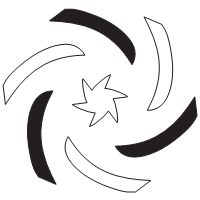 Madison County 310 BoardAdvocacyAlabama Council of Developmental Disabilities- https://www.acdd.org/RSA Union Building 100 North Union Street Post Office Box 301410 Montgomery, AL 36130Phone: (334) 242-3973Alabama Disability Advocacy Program (ADAP) www.adap.netP.O. Box 870395 Tuscaloosa, AL 35487	Phone: 1-800-826-1675   Email:adap@adap.ua.edu  Children’s Advocate for Special Education (CASE) https://www.childrensspecialeducationadvocate.com/Dr. Deborah Horton Jordan (Advocate/ Consultant)P.O. Box 547 Huntsville, Al 35804Phone: (256) 651-8100    Email: dhortonjordan@bellsouth.netHope 2 Joy Advocacy https://www.hope2joyadvocacy.org/113 Gilley Drive Harvest, AL 35749Phone: (256) 489-7560    Email: hope2joyadvocacy@gmail.com Madison Disability Advocacy Board - https://www.mcdab.org/100 Hughes Road
Madison, AL 35758(256)203-3968Email: info.mcdab@gmail.com People First (A self-advocacy group) – Contact: Eugene Rogers https://www.peoplefirstal.net/Phone: (256) 604-6888    Email: ernestrogers@att.netSEAC (Special Education Action Committee)Phone: (256) 539-6332After School ProgramsAbility Plus Academy www.ability-plus.org100 Jetplex Blvd Huntsville, Al 35824Phone: (256) 325-6501Cardinal School Inc.100 Spenryn Dr. Madison, Al 35758Phone: (256) 772-4400     Email: rachael@cardinalschool.usHappy Headquarters at Merrimack Hall Performing Arts Center (Art, music, dance, etc.)3320 Triana Blvd, Huntsville, AL 35805Phone: (256) 534-6455   Email: lchenoweth@merrimackhall.comAttorneysAlabama Family Trust - www.ALABAMAFAMILYTRUST.com2820 Columbiana Rd. Suite 103, Vestavia, AL 35216Phone: 1-800-711-1303 OR (205) 313-3915Bruce Schrimsher 117 Clinton Ave. SE, Huntsville, AL 35801Phone: (256) 534-0671   Email: - jbs@msrlawoffice.comC. Blake West – Estate Planning Attorney -  https://www.alabamaestateplanningattorneys.com/Elizabeth Bonner – Paralegal 6767 Old Madison Pike NW, Suite 95 Huntsville, AL 35806Phone: 256-886-AEPA (2372) Connie Glass - https://elderlawfirm.net/2306 Pansy Street SW Huntsville, Al 35801Phone: (256) 536-9494Gallini Group – http://www.thegallinigroup.comOne Perimeter Park South, Suite 100N Birmingham, Alabama 35243Phone: (205) 970-6090Email: info@thegallinigroup.comGreen Mountain – Emily J. Young - www.greenmountainlegal.com203 East Side Square, Suite 9 Huntsville, AL 35801Phone: (256) 658-9684   Email: emily@greenmountainlegal.comMadison County Volunteer Lawyers Program (MCVLP)- www.vlpmadisoncounty.comEmail: info@vlpmadisoncounty.comP.O. Box 2913 Huntsville, AL 35804Phone: (256) 539-2275 Rochelle A. Conley - http://www.raconleylaw.net/225 Spragins Street, Ste. E Huntsville, AL 35801Phone: (256) 533-6797Boarding Homes305 8th Street - www.3058thstreet.org 305 8th Street NW Huntsville, AL 35805Phone: (256) 489-9414Day Programs/Adult Day CareAbility Plus Day Program - www.ability-plus.org 100 Jetplex Blvd. Huntsville, Al 35824Phone: (256) 325-6501Adult Day Health (Senior Center)- http://www.seniorview.com/220 Drake Ave. Huntsville, AL 35805Phone: (256) 880-7080 ext. 241Arc of Madison County - www.hsvarc.org 1100 Washington Street Huntsville, AL 35801Phone: (256) 539-2266EPIC (Exceptional People in Community) - https://epicalabama.org/Part time Day Program Tues, Wed, and Thurs 8:30 a.m.-12:30 p.m.980 Hughes Rd. Madison, Al 35758Phone: (256)-652-8138   Email: Epic.kathy@yahoo.com Loving Arms (Adult Day Service for Seniors/Intellectually Disabled)144 Jet Plex Lane, Madison, AL 35758Phone: (256) 325-1190Merrimack Hall Performing Arts Center – Happy Days Programhttps://www.merrimackhall.com/happy-headquarters/happy-days/3320 Triana Blvd, Huntsville, AL 35805Phone: (256) 534-6455    Email: info@merrimackhall.comTrinity Baptist Church “Day Life” (Part time day program): Mon-Thurs from 1:00- 5:00 pmhttp://www.trinitymadison.com/Daylife1088 Hughes Road Madison, AL 35758Email: canafarr@gmail.comDentistsAlabama Pediatric Dental Associates - https://www.alabamapediatricdentists.com/4001 Balmoral Drive. SW Huntsville, Al 35801Phone: (256) 539-7447Central North Alabama Health Services - http://www.cnahsi.com/751 Pleasant Row Huntsville, AL 35816Phone: (256) 533-6311Dr. Awoniyi – Southland Total Healthcare Systems2046 Beltline Road SW Suite 5 Decatur, AL 35601Phone: (256) 353-0410Dr. Brown- Huntsville Pediatric Dentist2337 Whitesburg Drive Huntsville, AL  35801Phone: (256) 533-2555Free Dental Clinic (Appointment Only) http://hsvfreedental.org/2341 Whitesburg Drive Huntsville, AL Phone - (256) 489-1853*Must call to determine availability for Financial Screening and Dental TriageMust be 19 years or olderMust be a resident of Madison County and bring 2 proofs of residency (One of which must have a photo ID)Must have proof of income and be below 150% of federal poverty guideline Dr. Strickland2334 Whitesburg Drive, Suite C Huntsville, AL 35801Phone: (256) 533-2667EmploymentAbility Plus Career Services - www.ability-plus.org100 Jet Plex Blvd Huntsville, AL 35824Phone: (256) 325-6501Arc of Madison County Career Services -Madison Area Supported Employment (MASE)https://www.hsvarc.org/services-for-individuals/job-coaching/313 Cahill Drive Huntsville, AL 35810Phone: (256) 533-6860Phoenix Vocational Services - www.phoenixhsv.org 2939 Johnson Road SW, Huntsville, Al 35805Phone: (256) 880-0671   Email: info@phoenixhsv.orgVocational Rehabilitation (Alabama Department of Rehabilitation Services) 3000 Johnson Road SW Huntsville, Al 35805Phone: (256) 650-1700 or 1-800-671-6840Financial Assistance (*MA) – can provide medication assistance(*MA) Catholic Center of Concern - Mon – Thurs: 8:00 am – 4:00 pmhttps://catholiccenterofconcernhsv.org/1010 Church St. NW Huntsville, AL 35801Mailing Address: P.O. Box 745 Huntsville, AL  35804     Phone: (256) 536-0041Christmas Charities (Clothing, furniture, etc.) -www.christmascharitiesyearround.org3054 Leeman Ferry Road Southwest, Huntsville, Alabama 35801Phone: (256) 837-2373 Community Action Partnership of Huntsville/Madison & Limestone Counties, Inc.(Heating/Energy Assistance & weatherization)https://www.caa-htsval.org/3516 Stringfield Road Huntsville, AL 35810Phone: (256) 851-9800Food Stamps (SNAP) https://mydhr.alabama.gov/\Phone: (256) 427-6000HAP (Huntsville Assistance Program) - Mon – Fri: 9:00 am – 4:00 pmhttp://www.huntsvilleassistanceprogram.org/70+ churches in Madison County (food, rent & utilities)  Phone: (256) 539-2320    HAP North (Toney area): (256) 828-8788Housing (Income Based)Burgandy Square Apartments (256) 534-0047Mountain Ridge Apartments (256) 882-1550Paradise Apartments (256) 837-9707Phoenix Housing Apartments (256) 883-4207Valley Gardens (256) 536-3743Westlake Apartments (256) 837-8502Individual & Family Support Council- Can provide financial assistance to children & adults with an intellectual disabilityP.O. Box 3704 Huntsville, AL 35810*Request an application from the Madison County 310 Board at (256) 837-5777 orwww.madisoncounty310board.org (Resources and Education-Important Documents)Principal Financial Group (Special Needs Trusts) www.principal.com Phone: 800-986-3343 Utility Assistance:Huntsville Utilities has a program that will average out your monthly bill based on your utility bill for the past 12 months. For more information, you can reach Huntsville Utilities at (256) 535-1200Project Share through Huntsville Utilities:Project Share is facilitated through Salvation Army. This resource is only available January - March and can only be accessed once every 12 months.  Qualifications needed to meet:Utility customers aged 62 or older and customers certified as disabled.  Financial Limitations:
Participants must be on a low or fixed income which does not exceed the state household income eligibility guidelines as specified by the Alabama Department of Human Resources. The Salvation Army screens potential recipients, determines eligibility and decides who will receive assistance.  How to get started: Contact Salvation Army at (256) 536-5576 to make an appointment with the case manager.  Bring the following documentation when you meet with the Salvation Army Case Manager- Bill in the name of the applicant- Proof of eligibility - showing over the age of 62 or disabled- Verification of income- ID or social security card for everyone in the home.*If the individual qualifies, Salvation Army submits payment that day for the bill. Community Action (256) 851-9800; Can provide phone number for the office nearest to your home.  LIHEAP: 1-888-528-1606CUP (Churches United for People) (256) 539-8720; *Call Wednesday or Thursday at 1:00 pm to make an appointment (limited funds)Holy Spirit St. Vincent De Paul (256) 881-9663; Call Wednesday at 8:15 am Our Lady Queen of the Universe St. Vincent De Paul (256) 852-2899; Call Tues – Fri from 9:00 am – 2:00 pm. (Limited funds totaling approximately $500 per week & they average approx. 40 requests per week)St. Joseph St. Vincent De Paul (256) 539-7476; Call Wednesdays at 9:00 am.St. John’s St. Vincent De Paul (256) 726-0100; Call Tuesdays from 8:30 am – 10:30 am.Huntsville Assistance (256) 539-2320; Call Wednesdays from 1:00 pm – 3:00 pm.Food PantriesDowntown Rescue Mission1400 Evangel Drive Huntsville, AL 35816Phone: (256) 536-2441Fellowship Presbyterian Church3406 Meridian Street Huntsville, AL 35801Phone: (256) 539-2418Food Bank of North Alabama - www.fbofna.org2000 Vernon Ave SW Huntsville, AL 35805Phone: (256) 539-2256Food Finder: https://www.foodbanknorthal.org/get-help/find-food/FoodLine - (17 church pantries in Madison County)https://www.interfaithmissionservice.org/direct-service/foodline/Hours: Mon – Thurs: 9am – 12pm & 1pm – 3pm; Friday: 9am – 11:30 amPhone: (256) 534-2424Heaven’s Store House 550 Adventist Blvd. Huntsville, AL Phone: (256) 837-1255Huntsville Adventist Community Service Center1705 Pulaski Pike NW Huntsville, AL 35816Phone: (256) 539-3626 or (256) 226-0000Huntsville Assistance Program - www.huntsvilleassistanceprogram.org 406 Governors Dr. SW Huntsville, AL 35801Phone: (256) 539-2320Lincoln Church of Christ1307 Meridian Street Huntsville, AL 35801Phone: (256) 536-7211Madison County Government – Northwest Huntsville Community Services Org.3210 Hi Lo Circle Meridian Street Huntsville, AL 35811Phone: (256) 532-1505Manna House2110 Memorial Parkway SW Huntsville, AL 35801Phone: (256) 502-4838Meadow Drive Baptist Church1000 Meadow Drive Huntsville, AL 35816Phone: (256) 337-0663Mental Health Center Cares Pantry4040 S. Memorial Parkway Huntsville, AL 35802Phone: (256) 533-1970Metropolitan Community Worship Center1116 Church Street Huntsville, AL 35801Phone: (256) 683-9038Owens Chapel Missionary Baptist2520 Elton Road NW Huntsville, AL 35810Phone: (256) 851-0702Rock Family Worship Center – Manna House - www.therockfwc.org/mannahouse2300 Memorial Pkwy SW Huntsville, AL 35801Phone: (256) 533-9292Salvation Army – Huntsville – Soup Kitchen & Shelter305 Seminole Drive SW, Huntsville, AL 35805St. Joseph Catholic Church – St. Vincent De Paul2300 Beasley Avenue, Huntsville, AL 35816Phone: (256) 539-7476The Dwelling Place2550 Redstone Road Huntsville, AL 35805Phone: (256) 883-6616The Rose of Sharon Soup Kitchen723 Arcadia Circle NW Huntsville, AL 35801Phone: (256) 468-6762Group Homes*Residential Habilitation is funded through the Intellectually Disabled Medicaid Waiver Program. Please contact Emily Newman at (256) 837-5777 ext. 1014 if you need information regarding how to apply for the waiting list or if you are interested in private pay.Hair SalonsSpoiled Rockin Kids -www.spoiledrockinkidz.comTheir “First Monday” program is designed for children and adults with special needs to receive a haircut in a calm, sensory friendly environment. You must call to make an appointment.5000 Whitesburg Dr. #140 Huntsville, AL 35802Phone: (256) 489-6300China Doll Hair StudioWill provide mobile services for all who qualify. All appointments can be made by call, text, or email (615) 609-4964, cdhs.0717@gmail.com.Home HealthAmedisys Home Health - (Services for recipients of Medicare)Address: 2101 Clinton Ave. W Suite 401 Huntsville, AL 35805Phone: (256) 881-1433Anointed4Services - https://www.anointed4services.net/2708 Oakwood Rd., Huntsville, AL 35810Phone: (256) 919-4510    Email: Sonia High: anointed4services@yahoo.comLimestone County Home Health - (Covers Madison Co.) Services for Medicare & Medicaid recipients   Phone: Melissa Smith, RN: (256) 230-0434Email: melissa.smith@adph.state.al.usMixon Home Health CareP.O. Box 66, Harvest, AL 35749Phone: (256) 652-5187    Email: kmooremhhc@gmail.comOxford Healthcare/Help At Home - www.helpathome.com/oxford2225 Drake Ave SW Ste 17, Huntsville, AL 35805 Phone: (256) 585-3181HousingDowntown Rescue Mission- https://www.downtownrescuemission.org/1400 Evangel Drive NW Huntsville, Alabama 35816Phone: (256) 536-2441First Stop – Empowering the Homeless - www.firststop.org(Homeless Outreach assists with finding shelter for homeless)206 Stokes Street Huntsville, AL 35805Phone: (256) 533-3391Rental Housing Rights for Disabled Tenants:http://civilrights.findlaw.com/discrimination/rental-housing-rights-for-disabled-tenants.htmlMedical (*M) Accepts Medicaid (*MA) Medication Assistance(*M) Central North Alabama Health751 Pleasant Row NW Huntsville, AL 35816Phone: (256) 551-0455Davis Clinic (Thrive Alabama) – AIDS/HIV Care600 St. Clair Avenue SW Building 3 Huntsville, AL 35801Phone: (256) 536-4700Genesight (Testing for genetic responses to medications) - www.genesight.comPhone: 1-866-757-9204(*M) Madison County Health Department301 Max Luther Drive Huntsville, AL 35811Phone: (256) 539-3711(*M) Tanner Medical 20104 Swanner Blvd Tanner, AL 35671Phone: (256) 686-3334(*M) UAB Clinic Huntsville301 Governors Drive SE Huntsville, AL 35801Phone: (256) 551-4500(*M) Happi Health- Main Office - https://www.happiinc.com/813 Franklin St. Huntsville, AL 35801Phone: (256) 519-3650**Also does behavior health and urgent care at other locations(*M) DirectionsTrafficMy PlacesShareMoreUnited StatesALJackson Co.WoodvilleSlowFast1000 feet250 mNortheast Alabama Health Services Inc - https://neahsi.com/Address: 13624 County Road 8, Woodville, AL 35776Phone: (256) 776-5615DirectionsTrafficMy PlacesShareMoreUnited StatesALMadison Co.GurleySlowFast1000 feet250 mPregnancy Test Center (Huntsville) - https://www.huntsvilleprc.org/220 Rands Avenue SE Huntville, AL 35801(256) 533-3526Medical/Adaptive EquipmentAcorn Stairlifts, Inc.- www.AcornStairlifts.com7335 Lake Ellenor Dr. Orlando, FL 32809Phone: 1-866-491-0866 OR 1-866-STAIRLIFT (782-4754).Ambucs (Adapts bicycles to become 3 wheelers) –http://www.huntsvilleambucs.org9694 Madison Blvd Suite B12 Madison, Alabama 35758Phone:  (256) 520-5194 (Contact is Tami)Email: Info@huntsvilleambucs.org CASA of Madison County - (Can assist with handicapping a home)701 Andrew Jackson Way NE Huntsville, Al 35801Phone: (256) 533-7775Freedom in Mobility -https://freedominmobility.com/1315 Fletcher Street NW Suite B Huntsville, Alabama 38372Phone: (256) 517-4404Griffin Mobility - www.GriffinMobility.com 213 Chestnut Street, NW Hartselle, AL 35640 Phone – (256) 751-1365Home Lift -www.homelift.com713 A St. Clair Avenue Huntsville, AL 35801Phone: (256) 715-2972Email: info@homelift.comNashville Rep – Kevin R. Stout – kevin.stout@homelift.comCell: (615) 767-0884Office: (615) 385-5438Hometown Healthcare - Medical Supply Store - www.hometownhealthcarems.com107 Castle Drive Madison, AL 35758Phone: (256) 430-9897Kerley Medical Equipment/Kerley’s Special Touch (Diapers funded through Medicaid for individuals under age 21)4851 Whitesburg Drive SE Suite D2 Huntsville, Alabama 35802Phone: (256) 519-2386McAbee Medical Inc. - www.mcabeemedical.com 304 Governors Dr SW, Huntsville, AL 35801Phone: (256) 534-7724Mobility Works – https://www.mobilityworks.com/locations/wheelchair-vans-for-sale-in-huntsville-alabama/2150 Meridian Street North Huntsville, AL 35811Phone: (256) 217-9672NuMotion (Custom Wheelchairs) - https://www.numotion.com/2809 Newby Rd SW , Bldg 5, Suite 106 Huntsville, AL 35805
Phone: (256) 705-4646Professional Medical Fulfillment – sells medical supplies - https://choosepmf.com/Opelika, AL 36803Phone: (877) 516-4582Email: sales@choosepmf.comStatewide Technology Access Response System (STAR) www.rehab.alabama.gov/individuals-and-families/star Provides Access to assistive technology devicesPhone: 1-800-782-7656Technology Assistance for Special Consumers (TASC)/ United Cerebral Palsyhttps://ucphuntsville.org/what-we-do/at/TASC@ucphuntsville.org 1856 Keats Drive Huntsville, AL 35810Phone: (256) 859-8300The 3R Projects -Assists families with obtaining medical or adaptive equipment free of charge. Accepts equipment donations.217 West 13th Street, Anniston, AL 36201Phone: (256) 237-0381Wright Medical (Diabetic supplies for those with Medicaid) 3008 Bob Wallace Ave. Huntsville, Al 35805Phone: (256) 539-9896NeurologistHuntsville Hospital Pediatric Therapy – Dr. Limbo401 Lowell Drive, Suite 5 Huntsville, AL 35801Phone: (256) 265-1775, ext. 1The Clinic for Neurology – Dr. Hull185 Chateau Drive, Suite. 301 Huntsville, AL 35801Phone: (256) 533-4402Pre-School ProgramsHuntsville Achievement School - www.huntsvilleachievement.comFor students with learning differences & when “one size fits all” education isn’t working406 ½ Governors Drive, Huntsville, AL 35801Phone: (256) 539-1772 Email Richard Reynolds: rhreynolds2003@gmail.comThe Rise Program – University of Alabama Huntsville https://www.uah.edu/early-learning-center/classes/risePhone: (256) 824-4750 Email: elc@uah.eduAddress: 301 Sparkman Drive, Huntsville, AL 35899Psychiatric Services (*= Provides IQ testing) (*M) Accepts Medicaid*Alabama Psychological Services Center - Dr. Lois H. Pope, Ph.D.4800 Whitesport Circle, Suite 2 Huntsville, AL 35801Phone: (256) 533-9393’*Behavioral Sciences of Alabama810 Shoney Drive, Suite 120 Huntsville, AL 35802Phone: (256) 883-3231Covenant Counseling & Consulting, LLC - Mark Beird, LPC1634 Slaughter Rd. Madison, AL 35758Phone: (256) 822-2375Inquiring Minds – Behavioral and Developmental Services, LLC – www.inquiringmindsbds.com185 Chateau Drive SW, Suite 101 Huntsville, AL 35801Phone: (256) 666-0477Email: admin@inquiringmindsbds.comIntegrated Behavioral Health - https://www.ibhus.com/600 Sun Temple Drive, Madison, AL 35758 – Phone: (256) 288-33331615 Kathy Lane SW Suite 102, Decatur, AL 35603- Phone: (256) 686-4441Hospice Family Care - www.hospicefamilycare.org	1000 Serenity Lane Huntsville, Alabama 3803Phone: (256) 650-1212   Email: info@hospicefamilycare.org(*M) Laura Graham- Pediatric Nurse Practitioner (develops medication treatment plans)2128 6th Avenue Southeast Suite 501 Decatur, AL 35601Phone: (938) 666-5211RDR Counseling Services, Randy Rush, LPC1428 Weatherly Rd. Suite 104 Huntsville, Al 35803Phone: 256-288-3827Silver Linings Neurodevelopment Clinic - https://www.silverliningsclinic.com/185 Chateau Drive, #102, Huntsville, Alabama 35801.Phone: (256) 489-1583Email: OFFICE@SILVERLININGSCLINIC.COMWellstone Behavioral Health (Mental Health Center) - www.wellstone.com4040 South Memorial Parkway Huntsville, AL 35802Phone: (256) 533-1970Email: info@wellstone.comRecreational ActivitiesApple Pie Gang (Special Needs Bowling League)Phone -John Wright: (256) 426-0732AMC Valley Bend 18 –Sensory Friendly Movieshttps://www.amctheatres.com/programs/sensory-friendly-films1485 4 Mile Post Rd SE, Huntsville, AL 35802Phone: (256) 882-1202AYSO VIP (Very Important Player) Program - www.AYSO160.orgSoccer for children and adults with physical or mental disabilitiesCamp Civitan or Camp ASCCA -1 week camping session throughout the summerhttps://www.autism-alabama.org/camps/5278 Camp ASCCA Dr., Jacksons' Gap, AL 36861Camp Frog- Camp hosted by the Autism Society of Alabamahttps://www.campascca.org/5278 Camp ASCCA Dr., Jacksons' Gap, AL 36861Phone: (256) 825-9226Email: info@campascca.orgCampLIFEPhone: Lauren Evans (256) 899-4107     Email: camplifejohn1633@gmail.comCamp McDowell (Special Session)105 Delong Road Nauvoo, Alabama 35578Lindsey Mullen: lmullen@dioala.orgPhone: (205) 530-0685 Camp Sumatanga (Ages 25-45) 3616 Sumatanga Road Gallant, Alabama 35972Email: sumatangaspecialcamps@yahoo.comPhone: (256) 538-9860City of Huntsville Special Populations Recreation Coordinator 2411 9th Avenue, Huntsville, AL 35805Phone:  (256) 427-5490 or Email: special.coord@huntsvilleal.gov.Phone: Tia ClaytonEmail: tia.clayton@huntsvilleal.govCruise One (Certified Accessible & Special Needs Travel Specialists)3204 Governors Drive, Huntsville, AL 35805Phone: Tammy Egli (256) 527-8053 or Stacy Soo Hoo: (256) 975-2865 Everybody Can Play- Brahan Springs Splashpad500 Drake Avenue SW, Huntsville, AL 35905Full Life Ahead Foundation of H.O.P.E. - www.fulllifeahead.orgCamp for families with teens/young adults2908 Clairmont Ave. South Birmingham, AL 35205 (Camp site is in Alexander City, AL)Phone: (205) 439-6534Email: Info@FullLifeAhead.orgHorseback riding- Happy Trails Therapeutic Riding Center - www.happytrailstrc.org483 Steakley Road New Market, Al 35761Phone: (256) 851-7051Email: info@happytrailstrc.orgInside Out Studios at Lowe Mill - info@insideoutstudio.org(Provides opportunities in the visual arts to adults with special needs. They provide supplies, space, guidance, and a gallery.)2211 Seminole Drive Southwest Studio 2037 Huntsville, Alabama 35805Phone: (256) 714-9348Madison Adaptive Sports Program- http://www.madisonadaptivesportsprogram.org/Merrimack Hall Performing Arts CenterArt classes, music classes, dance classes, and summer camp for children and teens.Night Connection- Once a month social event for adults.3320 Triana Blvd, Huntsville, AL 35805Phone: (256) 534-6455    Email: info@merrimackhall.comMiracle League of North Alabama - www.huntsvillemiracleleague.orgP.O. Box 4145 Huntsville, Al 35815Phone: Johnny Franklin (256) 679-7447North Alabama TOPSoccer - http://www.naltopsoccer.com/Email:nalatopsoccer@gmail.comOutdoor Alabama (Physically Disabled Hunting and Fishing Trail)https://www.outdooralabama.com/hunting/physically-disabled-hunting-and-fishing-trailPhone: (334) 242-3465Palmer Park in Madison “Hand in Hand Playground”574 Palmer Road Madison, AL 35758SNAP Splashpad and Playground406 Nance Ford Road Hartselle, Alabama 35640Special Needs Music Classes - https://perfectpraisemusic.com/special-needs-piano-lessons/6125 University Shopping Center Suite B-26 Huntsville, Alabama 35806Phone: (256) 348-6634Star HB Farms- www.starhbfarms.com4483 Juniper Dr. NW Huntsville, AL 32810 Phone: (256) 527-5399   Email: info@starhbfarms.com Trinity United Methodist Church “Trinity Friends” – Social Events607 Airport Road, SW Huntsville, AL 35802Phone: (256) 883-3200 or Julie Patton: (256) 536-7760 Email: Dancingwithfriends@yahoo.comResource Information/Support GroupsDial 2-1-1 for assistance with finding resources in your area - www.211ConnectsAlabama.orgAIDB (Alabama Institute for the Deaf and Blind)Huntsville Regional Center: 600 St. Clair Ave., Building 2 Huntsville, AL 35801Phone: (256) 539-7881Alabama Deaf Blind Multi-Challenged AssociationP.O. Box 698 Talladega, AL 35161Phone Veronica Tuck (Parent Coach): (256) 761-3314     Email: tuck.veronica@aidb.state.al.usAsha Kiran - www.ashakiranonline.org“Committed to educate, Empathize and empower persons of South Asian and other foreign-born origins while providing culturally sensitive and confidential services to people experiencing traumatic/stressful situations”.P.O. Box 1021 Huntsville, Al 35807      Phone: (256)-698-4446   Facebook: www.facebook.com/ashakiraonline     Twitter:  www.twitter.com/ashakiranhsvAsperger Education Services, Angela Prestriedge Collier, M.Ed aspergereducationservices@gmail.comPhone: (256) 527-5604Asperger Support Group - ostrander@knology.netPhone - (256) 830-0771Autism Call Center- DMH1-800-499-1816 Toll FreeAutism Resource Foundation701 Andrew Jackson Way Suite 219Huntsville, Al 35801Phone: (256) 975-0411    Email: admin@theautismresourcefoundation.orgAutism Society of Alabama - www.autism-alabama.org4260 Cahaba Heights Court, Suite 188, Birmingham, AL 35243Phone: (205) 951-1364AYANA (Asperger Young Adults of North Alabama)A social support group for post High School Young AdultsContact: Linda Knowles: lindatabr@knology.net or Jean Game: mjgame@yahoo.comBig Brothers Big Sisters of North Alabama - www.bbbsna.org303 Williams Avenue SW Suite 123 Huntsville, Alabama 35801Phone: (256) 880-2123Child FindPhone: 1-800-543-3098 (Birth-3 years) or 1-800-392-8020 (3–21 years)Children’s Rehabilitation Services3000 Johnson Rd SW, Huntsville, AL 35805Phone: (256) 650-1701 or (800) 283-9352Crisis Services of North Alabama - https://csna.org/P.O. Box 368, Huntsville, AL 35804Phone: (256) 716-4052 or 1-800-273-TALK (8255)    Crisis Line: (256) 716-1000Disability Resource Network - www.drn256.org 415 Church Street, Huntsville, Alabama 35801Phone (256) 403-0033Down’s Syndrome Society -B.U.D.S (Bringing up Down’s Syndrome) - www.budsonline.orgP.O. Box 1913, Madison, AL 35758Phone: (214) 729-6606    Email: buds@budsonline.org EPIC (Exceptional People In Community) - https://epicalabama.org/                  Provides a weekly program of 1-2 days per week for individuals 18+ years old.8006 Old Madison Pike, Unit 20 K, Madison, AL 35758Phone: (256) 652-8138    Equipping Families for Success - (6 training sessions for families living with a disabled relative.)Phone: Marilyn Lands (256) 852-5600Family Voices of Alabama - www.familyvoicesal.orgPhone: 1-877-771-FVOA    First Stop – Empowering the Homeless - www.firststop.org(Homeless Outreach assists with finding shelter for homeless)206 Stokes Street Huntsville, AL 35805Phone: (256) 533-3391Friends, Inc.- www.friendsinc.net              Volunteer service that provides transportation & other assistance to individuals with a serious illness or disabilityP.O. Box 608 Huntsville, AL 35804Phone: (256) 534-4079Glenwood Autism & Behavioral Health CenterOutpatient Autism Clinic (Diagnostic testing service for ages 2 – 16.)4092 Memorial Pkwy SW, Suite 102 Huntsville, AL 35802Phone: (256) 469-6808Home Solutions to Cope with Sensory Processing:http://www.airfiltersdelivered.com/sensory-processing-disorderHome Modifications and Selling Your Home https://www.homecity.com/home-modifications-and-selling-your-homeHuntsville Assistance Program -www.HuntsvilleAssistanceProgram.org Provides information, referrals to social programs, and financial assistancePhone: (256) 534-1928Kids and Kin: A program for Relative Child Care ProvidersFree Voluntary Program provides various CertificationsTammie Hill Phone: 256.724.2554Madison County 310 Board - www.madisoncounty310board.orgManages the Medicaid Intellectual Disability Waiver4940 Research Drive, Suite B, Huntsville, AL 35805Phone: (256) 837-5777   Madison County Department of Human Resources2206 Oakwood Ave., Huntsville, AL 35810Phone: (256) 427-6000 or General questions: (334) 242-1310Medicaid Customer Service Center – Huntsville, Alabama6515 University Drive, Huntsville, AL 35806       Phone: (256) 890-3152NACH: North Alabama Coalition for the Homeless - www.nachcares.orgMoving for Seniors and People with Disabilities  - https://www.sparefoot.com/self-storage/blog/19898-moving-advice-for-seniors-and-people-with-disabilities/ Region One Community Services – Department of Mental Health401 Lee Street NE, Suite 150, Decatur, AL 35601Phone: (256) 552-3720Regional Autism Network (RAN) http://www.autism.alabama.gov/Regional-Autism-Network.htmlAlabama Interagency Alabama Coordinating Council ALRAN services those who have questions, concerns, or resource needs for themselves, a family member, a friend, client, patient, or student suspected or diagnosed with ASD.Region 1- House at UAB – Amy McLainEmail: aem0032@uah.eduPhone: 256-824-5700Riley Center -www.therileycenter.org Provides services to children diagnosed with Autism, PDD, and other related developmental disorders.306 Wynn Drive Huntsville, Alabama 35805Phone: (256) 882-2457Email: office@therileycenter.orgRocket City’s Exceptional Parents (Support group for parents of special needs children)Meetings, Parents’ Night Out, Financial Planning, Marriage Counseling and Self-Care tips.Phone: Amy Fruchtnicht (315) 804-1808    Email: amy321@gmail.comRocket City Mom – Resources for Madison County, Alabamarocketcitymom.comService Dogs of Alabama  https://www.servicedogsalabama.org/8365 Hope Hull, Alabama 36043Phone: (334) 676-3733Smoking Cessation: Alabama Tobacco Quitline - www.QuitNowAlabama.com Phone: 1-800-784-8669Special Needs Safety around Construction Siteshttps://www.bigrentz.com/how-to-guides/keeping-seniors-special-needs-individuals-safe-around-construction-sites T.A.R.C.O.G. (Top of Alabama Regional Council on Aging)  http://tarcog.us/An Elderly & Disabled Waiver Program for individuals who qualify for nursing home level care.5075 Research Drive, Huntsville, AL 35805Phone: (256) 716-2666United Cerebral Palsy - www.ucphuntsville.org2075 Max Luther Dr. NW, Huntsville, AL 35810Phone: (256) 852-5600Respite CareAlabama Cares -Respite services to those caring for individuals age 60 or older - www.tarcog.us5075 Research Drive NW Huntsville, AL 35805Phone: (256) 716-2455Alabama Lifespan Respite Resource Network (Alabama Respite)- www.alabamarespite.orgFor those caring for relatives over the age of 19.Phone: (256) 859-4900Aldersgate United Methodist Church Good Neighbors: 2nd Tues. of each month 6pm – 9:30pm. Free care for adults with special needs.12901 Bailey Cove Rd. SE Huntsville, AL 35803Phone - (256) 883-9062Faith Presbyterian Church 3rd Friday of each month from 6:00 pm – 10:00 pm5003 Whitesburg Drive SE Huntsville, AL 35802Phone: (256) 881-4811Trinity United Methodist Church “Trinity Friends” – Social Events607 Airport Road, SW Huntsville, AL 35802Phone: (256) 883-3200 or Julie Patton: (256) 536-7760   Email:Dancingwithfriends@yahoo.com United Cerebral Palsy “Hearts Program” - www.ucphuntsville.orgFor those caring for children under the age of 19.Phone: (256) 852-5600 Weatherly Heights Baptist Church1st Friday of each month from 6:00 pm – 10:00 pm1306 Canstatt Drive NE Huntsville, AL 35803    Phone: Vicki Timmerman (256) 881-6882*Respite is also funded through the Intellectually Disabled Medicaid Waiver Program. Please contact Emily Newman at (256) 837-5777 ext. 1014 if you need information regarding how to apply for the waiting list or if you are interested in private pay.Special OlympicsAdults- Mona Moorer (256) 536-1035Aquatics- Foster Perry (256) 880-8941Bocce- Dana Thomas (256-883-1151Cycling- Eric Taylor and Carla White- cyclingmadison@wowway.comEquestrian- Diana Moore (256) 852-9598Golf- Tom Butler (256) 617-2105Ice Skating- Anne Brown (256) 461-7358Powerlifting- Elizabeth Keller (256) 828-3125Tennis- Linda Schrimsher (256) 533-5725Unified Bowling- Kay Scott (256) 828-4401Substance Abuse ProgramsRecovery Organization of Support Specialists (ROSS) https://www.rosshelpline4u.org/Helpline: 844-307-1760Summer ProgramsAbility Plus Academy www.ability-plus.org100 Jetplex Blvd Huntsville, Al 35824Phone: (256) 325-6501Arc of Morgan CountyPhone: (256) 355-6192Cardinal School Inc.100 Spenryn Dr. Madison, Al 35758Phone: (256) 772-4400     Email: rachael@cardinalschool.usTherapyApplied Behavioral Concepts - www.appliedbehavioralconcepts.netMailing Address: P.O. Box 6773, Huntsville, AL 35813Physical Address: 100 Spenryn Dr., Madison, Al 35758Phone: (256) 783-5151 or (256) 464-8405Bridges Behavior Therapy & Consulting -www.bridgesbehavior.orgCan contract with school districts across N. Alabama2624 Hough Road, Florence, AL 35630Phone: (256) 275-7089Email: Shea Self, MA, BCBA: self@bridgesbehavior.org or Britney Burton, PhD, BCBA-D bburton@bridgesbehavior.org Accepts Medicaid for ChildrenCenter for Speech and Language http://centerforspeech.net/600 St. Clair Avenue Building# 6Huntsville, Alabama 35801Phone: (256) 533-3314Accepts Medicaid for ChildrenChild’s Play Therapy Center - www.ChildsPlayTherapyCenter.com4900 University Square Suite 24 Huntsville, AL 35816Phone: (256) 837-2470Compass Physical Therapy – Pediatric - www.CompassPTinc.comPhysical, Occupational, Speech & Sports Therapy -Offers free screenings once a month.382 Sullivan Street Suite 4 Madison, Alabama 35758Phone: (256) 325-5400Cradle to Walker –Family PT - http://www.cradletorocker.com/210B Exchange Place NW, Huntsville, AL  35806    Phone: (256) 325-1566Huntsville Hospital Pediatric Therapy 401 Lowell Drive, Suite 5 Huntsville, AL 35801Phone: (256) 265-1775, ext. 1(*M) Madison Speech Associates (Birth-21 years)- http://www.madisonspeech.com/contact.html103 Intercom Drive, Suite C Madison, AL 35758
Phone:: 256-464-9464Email: info@madisonspeech.com(*M) Pediatric Therapy Link - http://pediatrictherapylink.com/97 Hughes Rd, Suite H Madison, AL  35758Phone: (256)-883-7338Snider Therapy Center, Inc. - www.snidertherapycenters.com7900 Bailey Cove Rd, Suite C, Huntsville, AL 35802Phone: (256) 882-1024Sunshine Pediatric Therapy, LLC - www.sunshineot.comOccupational Therapy for Children & Infants2521 Woodhurst Drive, Huntsville, AL 35803Phone: (256) 658-3180      Email:  Michelle Roth OTR/L; mechelle@sunshineot.comVallis Mental Health- www.vallisLLC.org Individual, Couples, Family and Group Therapy **$25/session with proof of Medicaid814 Palmer Road Suite B4 Madison, AL 35758Phone: (256) 325-0467Email: mentalhealth@vallisLLC.org WSI Learning Center- www.facebook.com/WSILearningCenterHSV/ABA Therapy1405 Weatherly Plaza Suite E Huntsville, Alabama 35803Phone: (256) 348-4119Accepts Medicaid for ChildrenTransportationHandi-Ride Transportation (city of Huntsville only) - Mon – Fri from 6 am – 6 pm500B Church St. NW Huntsville, AL 35801 (Second Floor)Phone: (256) 427-6857MARS (Madison Assisted Ride System (City of Madison only) -Mon – Fri from 7 am – 5 pmPhone: (256) 722-9300Non-Emergency Transportation (NET)Assists Medicaid recipients to arrange & reimburse non-emergency transportation for medical appointments.Phone: 1-800-362-1504TRAM (Transportation for Rural Areas of Madison County) -Mon – Fri from 7 am - 3 pm 100 Northside Square (Courthouse 736) Huntsville, AL 35801Phone: (256) 532-3792Transportation Plus -Specializes in transportation for seniors & individuals with disabilities.Phone: (256) 604-6888Wheels 4 Working- “Helping Those Who Want to Work Get to Work”- www.wheels4working.orgFor Donation or Assistance: 256-319-7871VisionEye Care Associates: Huntsville600 Washington Street Huntsville, AL 35801Phone: (256) 533-6838Eye Care Associates: Madison7880 Madison Pike Madison, AL 35758Phone: (256) 772-8711Glasses For Less1407 N Memorial Pkwy, Suite 11 Huntsville, AL 35801Phone: (256) 533-4994Lions Club - (Gives glasses & exam vouchers)Phone: Ruby Blackburn (256) 603-3116The Eye CenterHuntsville: 401 Meridian Street, Suite 300 (3rd Floor) Huntsville, AL 35801Madison: 1041 Balch Road Suite 110 Madison, Alabama 35758Phone (256) 705-3937COVID-19 Crisis Hotline: 1-888-442-1793Any individual, including but not limited to, children, older adults, individuals with disabilities, healthcare professionals, first responders, and administrators working on the frontlines who are experiencing stress or anxiety related to COVID-19, may call the Information Line at 1-888-442-1793. The Information Line will connect individuals with appropriate staff and programs in their local communities to provide vital resources and services. *The Madison County 310 Board assumes no responsibility for the above organizations. This resource guide is updated often, so please call us at (256) 837-5777 if a resource is no longer valid or you know of a resource that should be added.(Revised 4/22/21)Table of ContentsTable of ContentsResourcePage #Advocacy2After School Programs2Attorneys3Boarding Homes3Day Programs/Adult Day Care3-4Dentists4-5Employment5Financial Assistance5-7Food Pantries7-8Group Homes8Hair Salons8-9Home Health9Housing9Medical9-10Medical/Adaptive Equipment10-12Neurologists12Pre-School Programs12Psychiatric Services12-13Recreational Activities13-15Resource Information/Support Groups15-19Respite Care19-20Special Olympics20Substance Abuse20Summer Programs20Therapy20-21Transportation21-22Vision22**COVID-1922